О снятии с учета малоимущихграждан, нуждающихся в жилых помещениях.         Руководствуясь пунктом 2  части 1 статьи 56 Жилищного кодекса РФ, Протоколом заседания жилищной комиссии о снятии с  учёта малоимущих граждан, нуждающихся в жилых помещениях, предоставляемых по договорам социального найма администрации Жигаловского муниципального образования от 16.10.2023г., решением Жилищной комиссии Жигаловского муниципального образования № 09/2023 от 10.10.2023г., Администрация Жигаловского муниципального образования постановляет:Снять с учета следующих граждан, нуждающихся в жилых помещениях, предоставляемых по договорам социального найма. 1.1 на основании свидетельство о смерти, следующих граждан:- Степанову  Марию  Захаровну, 02.11.1957г.р., проживающую по адресу: Иркутская область, р. п. Жигалово, ул. Мира, 3-10.2.Андреевой Т.А., ведущему специалисту, довести до сведения граждан, указанных в пункте 1.1 настоящего постановления.Глава Жигаловского муниципального образования                                       Д.А.Лунёв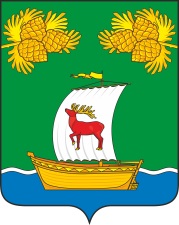 РОССИЙСКАЯ ФЕДЕРАЦИЯИРКУТСКАЯ ОБЛАСТЬАДМИНИСТРАЦИЯЖИГАЛОВСКОГО МУНИЦИПАЛЬНОГО ОБРАЗОВАНИЯПОСТАНОВЛЕНИЕ16.10.2023 г. №  65                            р.п. Жигалово